RIWAYAT HIDUPEdi Budiantoro lahir di Sukamaju tanggal 13 Mei 1992, anak pertama dari pasangan Prayetno dan Nuriyah. Penulis mulai masuk sekolah di SD Negeri 339 Sukamaju Kabupaten Luwu Utara pada tahun 1998 dan tamat pada tahun 2004. Kemudian penulis melanjutkan sekolah di SMP Negeri 3 Sukamaju Kabupaten Luwu Utara pada tahun 2004 dan tamat pada tahun 2007, kemudian penulis melanjutkan sekolah di SMA Negeri 1 Burau Kabupaten Luwu Timur pada tahun 2007 dan tamat pada tahun 2010. Pada tahun 2010, penulis mengikuti tes masuk perguruan tinggi (SNMPTN) program S1  dan lulus, sehingga melanjutkan pendidikan di Universitas Negeri Makassar Fakultas Ilmu Pendidikan pada Program Studi Teknologi Pendidikan hingga sekarang. Selama kuliah penulis aktif di organisasi internal sebagai pengurus HIMATEP periode 2011-2012.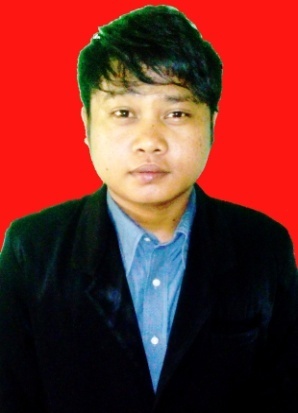 